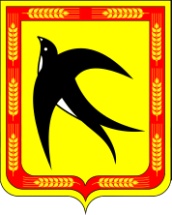 АДМИНИСТРАЦИЯ БЕЙСУЖЕКСКОГО СЕЛЬСКОГО ПОСЕЛЕНИЯ ВЫСЕЛКОВСКОГО РАЙОНАПОСТАНОВЛЕНИЕот 18 мая 2018 года								 	№ 26хутор Бейсужек ВторойОб утверждении Порядка получения муниципальными служащими, замещающими должности муниципальной службы в администрации Бейсужекского сельского поселения Выселковского района, разрешения представителя нанимателя на участие на безвозмездной основе в управлении некоммерческими организациями (кроме политических партий)В соответствии с пунктом 3 части 1 статьи 14 Федерального закона от 2 марта 2007 года № 25-ФЗ «О муниципальной службе в Российской Федерации», пунктом 3 части 1 статьи 12 Закона Краснодарского края от 8 июня 2007 года № 1244-КЗ «О муниципальной службе в Краснодарском крае», руководствуясь Уставом Бейсужекского сельского поселения Выселковского района, п о с т а н о в л я ю:1.Утвердить Порядок получения муниципальными служащими, замещающими должности муниципальной службы в администрации Бейсужекского сельского поселения Выселковского района, разрешения представителя нанимателя на участие на безвозмездной основе в управлении некоммерческими организациями (кроме политических партий) (прилагается).2.Обнародовать настоящее постановление на официальном сайте администрации Бейсужекского сельского  поселения Выселковского района в сети «Интернет». 3.Контроль за исполнение настоящего постановления оставляю за собой.4.Настоящее постановление вступает в силу со дня его обнародования.Глава Бейсужекского сельского поселения Выселковского района								Н.М. Мяшина2ЛИСТ СОГЛАСОВАНИЯпроекта постановления администрации Бейсужекского сельского поселения Выселковского районаот ________________ № _______«Об утверждении Порядка получения муниципальнымислужащими, замещающими должности муниципальнойслужбы в администрации Бейсужекского сельского поселения Выселковского района, разрешения представителянанимателя на участие на безвозмездной основе в управлении некоммерческими организациями (кроме политических партий)»Проект подготовил и внес:Главный специалист, юристадминистрации Бейсужекскогосельского поселенияВыселковского района                                                                        В.В. Василенко«____»_____________2018 годаПроект согласован:Начальник общего отделаадминистрации Бейсужекскогосельского поселенияВыселковского района                                                                          М.В.Калугина«____»_____________2018 года   ПРИЛОЖЕНИЕ                                                                      УТВЕРЖДЕН                                                                          постановлением администрации                                                                           Бейсужекского сельского поселения                                                                       Выселковского района                                                                            от 18.05.2018 г. № 26ПОРЯДОКполучения муниципальными служащими, замещающими должности муниципальной службы в администрации Бейсужекского сельского поселения Выселковского района, разрешения представителя нанимателя на участие на безвозмездной основе в управлении некоммерческими организациями (кроме политических партий)1.Настоящий Порядок разработан в соответствии с пунктом 3 части 1 статьи 14 Федерального закона от 2 марта 2007 № 25-ФЗ «О муниципальной службе в Российской Федерации», пунктом 3 части 1 статьи 12 Закона Краснодарского края от 8 июня 2007 года № 1244-КЗ «О муниципальной службе в Краснодарском крае» и определяет процедуру получения муниципальными служащими, замещающими должности муниципальной службы в администрации Бейсужекского сельского поселения Выселковского района (далее - муниципальный служащий), разрешения представителя нанимателя на участие на безвозмездной основе в управлении общественной организацией (кроме политической партии), жилищным, жилищно-строительным, гаражным кооперативами, садоводческими, огородническими, дачным потребительскими кооперативами, товариществом собственников недвижимости (далее - некоммерческая организация).2. Для получения разрешения на участие на безвозмездной основе в управлении некоммерческой организацией муниципальный служащий письменно обращается с ходатайством на имя главы муниципального образования по форме согласно приложению № 1 к настоящему Порядку (далее - ходатайство).3. К ходатайству прилагается копия учредительного документа некоммерческой организации, в управлении которой муниципальный служащий предполагает участвовать.4. Ходатайство подается муниципальным служащим заблаговременно (до начала участия в управлении некоммерческой организацией) должностному лицу администрации Бейсужекского сельского поселения Выселковского района, ответственному за работу по профилактике коррупционных и иных правонарушений (далее - ответственное лицо).5. Ходатайство регистрируется ответственным лицом в день его поступления в журнале регистрации ходатайств о получении муниципальными служащими администрации Бейсужекского сельского поселения Выселковского района разрешения представителя нанимателя на участие на безвозмезднойоснове в управлении некоммерческой организацией (далее - Журнал), который ведется по форме согласно приложению № 2 к настоящему Порядку.6. Ответственное лицо осуществляет предварительное рассмотрение ходатайства и подготовку заключения о соответствии (несоответствии) некоммерческой организации, в управлении которой муниципальный служащий предполагает участвовать, требованиям Федерального закона от 2 марта 2007 № 25-ФЗ «О муниципальной службе в Российской Федерации».7. Ходатайство и заключение в течение трех рабочих дней после регистрации ходатайства направляются ответственным лицом главе муниципального образования для принятия решения.8. В течение трех рабочих дней со дня направления ответственным лицом ходатайства и заключения глава муниципального образования в виде резолюции принимает одно из следующих решений:а) разрешить муниципальному служащему участие на безвозмездной основе в управлении некоммерческой организацией;б) отказать муниципальному служащему в участии на безвозмездной основе в управлении некоммерческой организацией.9. Ответственное лицо в течение трех рабочих дней с даты принятия главой муниципального образования соответствующего решения по результатам рассмотрения ходатайства и заключения уведомляет муниципального служащего о принятом решении.Копия ходатайства с отметками о регистрации и принятом решении выдается муниципальному служащему на руки под роспись либо направляется по почте с уведомлением о вручении.10. Ходатайство, заключение и иные материалы, связанные с рассмотрением ходатайства (при их наличии), приобщаются ответственным лицом к личному делу муниципального служащего.Глава Бейсужекского сельского поселения Выселковского района								Н.М. МяшинаХодатайствоо получении разрешения представителя нанимателяна участие на безвозмездной основе в управлениинекоммерческими организациями(кроме политических партий)В соответствии с пунктом 3 части 1 статьи 14 Федерального закона от 2 марта 2007 N 25-ФЗ «О муниципальной службе в Российской Федерации», пунктом 3 части 1 статьи 12 Закона Краснодарского края от 8 июня 2007 года №1244-КЗ «О муниципальной службе в Краснодарском крае» Российской Федерации» я намерен(а) с «__»____________ 20__ года по «__»___________ 20__ года участвовать на безвозмездной основе в управлении_________________________________________________________________________________________________________________________(наименование, юридический адрес, ИНН некоммерческой организации)	Участие в управлении некоммерческой организацией не повлечет за собой возникновения конфликта интересов.Обязуюсь соблюдать требования, предусмотренные статьями 14, 14.2 Федерального закона от 2 марта 2007 года № 25-ФЗ «О муниципальной службе в Российской Федерации», статьями 12, 12.2Закона Краснодарского края от 8 июня 2007 года №1244-КЗ «О муниципальной службе в Краснодарском крае».Приложение: копии учредительных документов на __ л. в 1 экз.«___» ____________ 20 __ г.	______________ _______________________	 (подпись) (расшифровка подписи)Глава Бейсужекского сельского поселения Выселковского района								Н.М. МяшинаЖурнал
регистрации ходатайств о получении разрешения представителя нанимателя на участие на безвозмездной основе в управлении некоммерческими организациями (кроме политических партий)Глава Бейсужекского сельского поселения Выселковского района								Н.М. МяшинаПРИЛОЖЕНИЕ № 2к Порядку получения муниципальными служащими, замещающими должности муниципальной службы в администрации Бейсужекского сельского поселения Выселковского района, разрешения представителя нанимателя на участие на безвозмездной основе в управлении некоммерческими организациями (кроме политических партий)N
п/пФ.И.О. муниципального служащегоДолжность муниципального служащего Дата поступления ходатайстваФ.И.О. муниципального служащего, принявшего ходатайствоПодпись муниципального служащего, принявшего ходатайствоРешение представителя нанимателя1234567